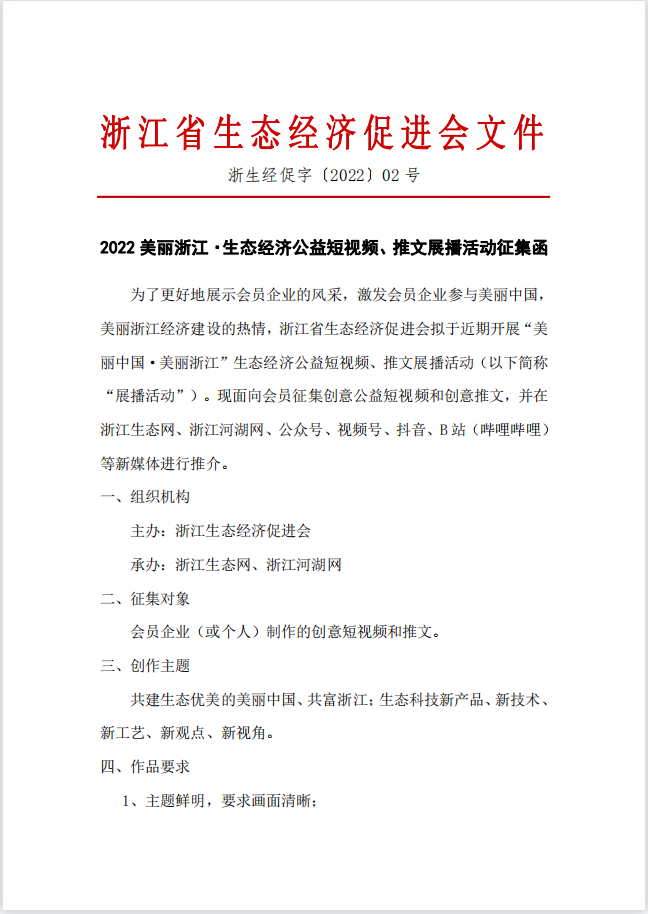 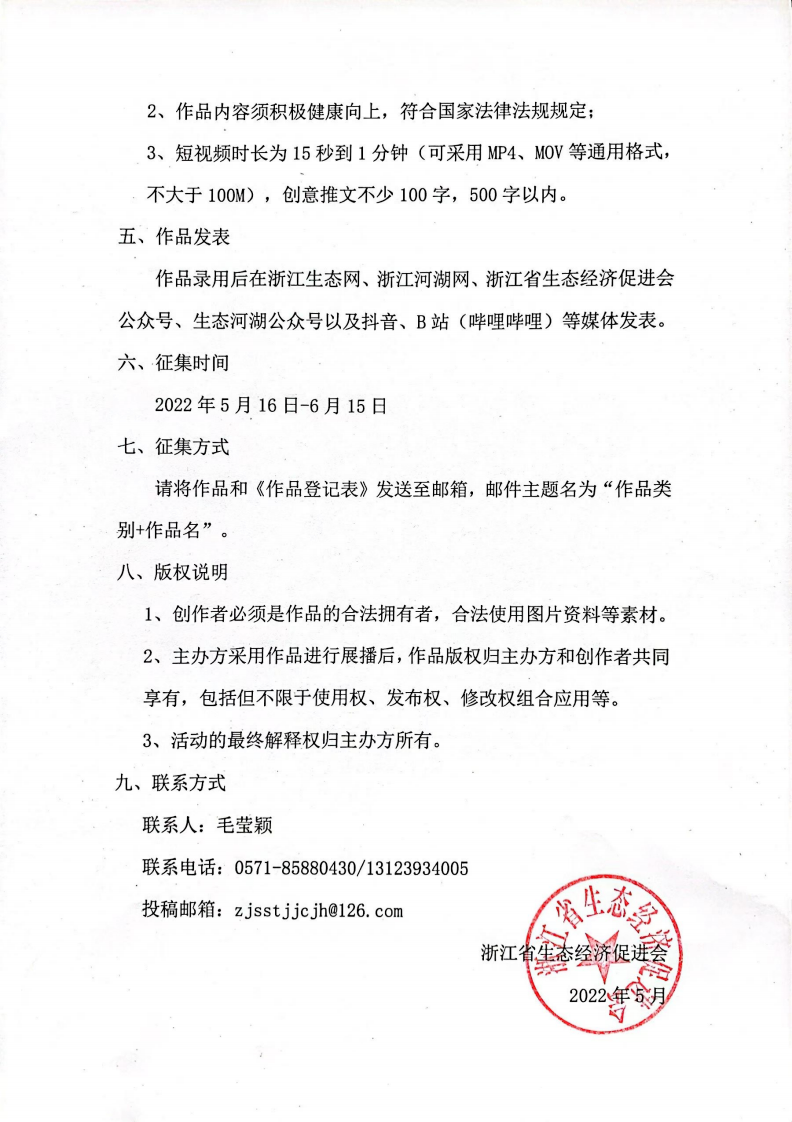 作品登记表作品名称作品类别短视频     推文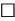 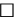 短视频     推文短视频     推文短视频     推文短视频     推文作品简介创作人员 (团队)创作人员 (团队)创作人员 (团队)创作人员 (团队)创作人员 (团队)创作人员 (团队)姓名性别工作单位及职务工作单位及职务工作单位及职务备注报送单位信息报送单位信息报送单位信息报送单位信息报送单位信息报送单位信息报送单位联系人：联系电话：我 (们) 在此申明所投送作品是我 (们) 合法拥有，不涉及他人 的著作权和国家机密及敏感信息。签字/盖章我 (们) 在此申明所投送作品是我 (们) 合法拥有，不涉及他人 的著作权和国家机密及敏感信息。签字/盖章我 (们) 在此申明所投送作品是我 (们) 合法拥有，不涉及他人 的著作权和国家机密及敏感信息。签字/盖章我 (们) 在此申明所投送作品是我 (们) 合法拥有，不涉及他人 的著作权和国家机密及敏感信息。签字/盖章我 (们) 在此申明所投送作品是我 (们) 合法拥有，不涉及他人 的著作权和国家机密及敏感信息。签字/盖章我 (们) 在此申明所投送作品是我 (们) 合法拥有，不涉及他人 的著作权和国家机密及敏感信息。签字/盖章